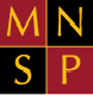 The Midsomer Norton Schools PartnershipSt John’s CofE Primary school  Pupil Premium Report 2020-21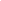 September 2020Pupil Premium strategy statement St John’s CofE Primary School1. Summary information1. Summary information1. Summary information1. Summary information1. Summary information1. Summary informationSchoolSt John’s CofE Primary SchoolSt John’s CofE Primary SchoolSt John’s CofE Primary SchoolSt John’s CofE Primary SchoolSt John’s CofE Primary SchoolAcademic Year2020/21Total PP budget£51000Date of most recent PP ReviewSeptember 2019Total number of pupils441Number of pupils eligible for PPDate for next internal review of this strategySeptember 2021Pupil premium numbers last three years/allocation of moneyPupil premium numbers last three years/allocation of money2017-2018£68,000Pupil premium numbers last three years/allocation of moneyPupil premium numbers last three years/allocation of money2018-2019£66,780Pupil premium numbers last three years/allocation of moneyPupil premium numbers last three years/allocation of money2019-2020£55 440 Pupil premium numbers last three years/allocation of moneyPupil premium numbers last three years/allocation of money2020-2021£510002. Current attainment 2. Current attainment 2. Current attainment 2. Current attainment 2. Current attainment Based on March 2020 gradesPupil progress scaled score (dis)Average scaled scorePupils eligible for PP (your school)Pupils not eligible for PP (national average)% achieving in reading, writing and maths% making progress in reading80% at ARE% making progress in writing60% at ARE% making progress in maths80% at ARE3. Barriers to future attainment (for pupils eligible for PP, including high ability)3. Barriers to future attainment (for pupils eligible for PP, including high ability)3. Barriers to future attainment (for pupils eligible for PP, including high ability)In-school barriers (issues to be addressed in school, such as poor oral language skills)In-school barriers (issues to be addressed in school, such as poor oral language skills)In-school barriers (issues to be addressed in school, such as poor oral language skills)A.Low on entry starting points in levels of oracy in Reception is lower for PP pupils than for other pupils. This slows cohort progress in reading in Reception and Year 1.Low on entry starting points in levels of oracy in Reception is lower for PP pupils than for other pupils. This slows cohort progress in reading in Reception and Year 1.B.Children starting school with identified/unidentified special educational needs. Children starting school with identified/unidentified special educational needs. C. Children with poor emotional and social development Children with poor emotional and social developmentExternal barriers (issues which also require action outside school, such as low attendance rates)External barriers (issues which also require action outside school, such as low attendance rates)External barriers (issues which also require action outside school, such as low attendance rates)D.Children with poor attendance and punctuality Children with poor attendance and punctuality E.Low exposure to high quality talk time in home environmentLow exposure to high quality talk time in home environment4. Desired outcomes4. Desired outcomes4. Desired outcomesDesired outcomes and how they will be measuredSuccess criteria/EvidenceA.Children make expected or better progress so that their attainment is in line with children from similar starting points. Children make measurable and quantifiable progress in reading, writing and maths across the year based on summative tests.  PP children are at least in line with national PP ARE which is -  R - 76%  W  78%  M - 77%  SPAG - 77%B.Improved oral and written language skills for PP pupils in EYFS and Key Stage One classesECAT and WELLCOMM assessments show good level of progressC.Year 1 PP pupils at ARE in phonics.Pupils are engaged in additional phonics intervention and regular assessment demonstrates improvement.PP pupils to achieve in line with non PP at 90% at expectedD.Increased attendance rates for pupils eligible for pupil premium PP pupils to attend at national averages of 96%E.Pupils to have similar opportunities/experiences during their time at primary school as those from more affluent areasPupil feedback case studies and parental feedback.F.PP pupils develop greater self-awareness of their emotional well-being and how this impacts on how well they learn. As a result, PP pupils develop greater resilience and an ability to overcome difficulties. Children make progress in their social development as measured using Thrive and/or REST. This impacts on their attitudes towards academic challenges. 5. Planned expenditure5. Planned expenditure5. Planned expenditure5. Planned expenditure5. Planned expenditure5. Planned expenditure5. Planned expenditureAcademic year2020/21 2020/21 2020/21 2020/21 2020/21 2020/21 The table below enables schools to demonstrate how they are using the pupil premium to improve classroom pedagogy, provide targeted support and support whole school strategies.The table below enables schools to demonstrate how they are using the pupil premium to improve classroom pedagogy, provide targeted support and support whole school strategies.The table below enables schools to demonstrate how they are using the pupil premium to improve classroom pedagogy, provide targeted support and support whole school strategies.The table below enables schools to demonstrate how they are using the pupil premium to improve classroom pedagogy, provide targeted support and support whole school strategies.The table below enables schools to demonstrate how they are using the pupil premium to improve classroom pedagogy, provide targeted support and support whole school strategies.The table below enables schools to demonstrate how they are using the pupil premium to improve classroom pedagogy, provide targeted support and support whole school strategies.The table below enables schools to demonstrate how they are using the pupil premium to improve classroom pedagogy, provide targeted support and support whole school strategies.Desired outcomeDesired outcomeChosen action / approachWhat is the evidence and rationale for this choice?How will you ensure it is implemented well?Staff leadWhen will you review implementation?PP children with identified Speech and Language needs are supported.PP children with identified Speech and Language needs are supported.Weekly Speech Therapy support for identified children. 1:1 work and small groups. Assessments completed and reports written to support EHCP process and identification of targets for TAs to work on.Overall, studies of oral language interventions consistently show positive impact on learning, including on oral language skills and reading comprehension. On average, pupils who participate in oral language interventions make approximately five months' additional progress over the course of a year. (EFF)Identified children make good progress from their starting points. Interventions support progress. Assessments show an increase from their baseline. SENDCO/SLIPOngoingPP children with identified SEN needs receive appropriate support.PP children with identified SEN needs receive appropriate support.Referrals completed. Assessments completed and reports shared with parents and other agencies to support EHCPs. Overall, the evidence suggests that early years and pre-school interventions have a positive impact, delivering an average of around five additional months' progress. (EFF)Outside agencies assess identified children and targets are implemented. Parents are aware of the school’s concerns and reports are available to support progress. SENDCOAssessment periods - three times per yearPP children receive appropriate support in developing their phonic knowledgePP children receive appropriate support in developing their phonic knowledgePrecision teaching Targeted in class supportPhonics approaches have been consistently found to be effective in supporting younger readers to master the basics of reading, with an average impact of an additional four months’ progress. (EFF) PP children will have the skills to read books at their level, accurately and fluently. Pupils are engaged in additional phonics intervention and regular assessment demonstrates improvement.PP pupils to achieve in line with non PP at 90% at expectedLiteracy LeadClass TeachersAssessment periods - three times per yearPP children are able to access all educational and residential visits.PP children are able to access all educational and residential visits.Parents are made aware of the ability to use PP to pay for residential and educational visitsWe are aware that over the past few years the cost of a residential visit has increased significantly.Outdoor Adventure Learning +4 (EEF)100% of PP children attend educational trips and visits. PP leadOngoingEnsure appropriate support for children with emotional/behavioural needs.Ensure appropriate support for children with emotional/behavioural needs.Resources to support:ThriveREST/JigsawJigsaw is a whole school approach to teaching children about their social and emotional needs alongside personal and health issues. There is extensive evidence associating childhood social and emotional skills with improved outcomes at school and in later life, in relation to physical and mental health, school readiness and academic achievement, crime, employment and income. (EFF).PP children make good progress in their social and emotional development as measured by Thrive. Wellbeing TeamOngoingEnsure that attendance of PP children is at least in line with non-PP childrenEnsure that attendance of PP children is at least in line with non-PP childrenWork closely with EWO and families to ensure that any barriers that pupils have are addressed. Golden Boot award for classes with 100% attendance encouraging all children to work together towards a team goal.Research indicates that attendance improves when schools have a clear policy and procedures which allow for quick intervention with families. Increased attendance ensures access to learning and interventions. PP pupils to attend at national averages of 96%HeadteacherPP leadOngoingEffective use of classroom resources in order for PP children to fully access the curriculum. Effective use of classroom resources in order for PP children to fully access the curriculum. Audit resources according to needs. Digital Technology +4 (EEF) PP children report they are more able to access learning without distractions Barriers to learning aare overcome and PP children make marked progress. SENDCOOngoingEnhance the range of reading materials made available for PP children to read at home and at school. Enhance the range of reading materials made available for PP children to read at home and at school. Range of reading material used in class during small group and whole class reading lessons are high quality and offer enjoyment to a range of interests. Small group and whole class reading lessons follow a structured format ensuring that focus is on fluency at KS1 and comprehension skills when fluent. Reading comprehension strategies +6 (EEF) Pupil voice questionnaires show an increased engagement and enjoyment in PP childrenPlanning shows awareness of PP children and planning for their individual needsPP children have increased opportunities to read at schoolLiteracy leadOngoingEnsure children’s learning is continued at home though homework activities which embed the fundamental skills for learning. Ensure children’s learning is continued at home though homework activities which embed the fundamental skills for learning. Appropriate homework tasks set according to the needs of the child.Ensure any barriers to children completing homework are addressed rapidly. Completion of homework  tasks are celebrated and shared in school. Homework +2 (EEF)Parental Involvement +3 (EEF)Recall and application of basic skills and fundamentals is evident in children’s booksPP leadClass teachersOngoingTotal budgeted costTotal budgeted costTotal budgeted costTotal budgeted costTotal budgeted costTotal budgeted cost£51,0006. Review of expenditure6. Review of expenditure6. Review of expenditure6. Review of expenditure6. Review of expenditure6. Review of expenditurePrevious Academic YearPrevious Academic Year2019/202019/202019/202019/20i. Quality of teaching for alli. Quality of teaching for alli. Quality of teaching for alli. Quality of teaching for alli. Quality of teaching for alli. Quality of teaching for allDesired outcomeChosen action/approachChosen action/approachEstimated impact: Did you meet the success criteria? Include impact on pupils not eligible for PP, if appropriate.Lessons learned(and whether you will continue with this approach)CostClose the gap between FSM pupils and Non- FSM pupils.Pupil Premium ChampionMonitor that the gap is closing rapidly by ensuring that effective strategies are implemented and that pupil progress is being closely monitored. Use appropriate strategies to support behaviour, safety, attendance and personal wellbeing of these pupils in order to close any gaps.EEF Likely impact on progressFeedback (+8)Mastery Learning (+5)Meta-Cognition (e.g. Growth Mindset) (+7)Targeted Reading Comprehension (+6)Small Group Tuition (+4)Pupil Premium ChampionMonitor that the gap is closing rapidly by ensuring that effective strategies are implemented and that pupil progress is being closely monitored. Use appropriate strategies to support behaviour, safety, attendance and personal wellbeing of these pupils in order to close any gaps.EEF Likely impact on progressFeedback (+8)Mastery Learning (+5)Meta-Cognition (e.g. Growth Mindset) (+7)Targeted Reading Comprehension (+6)Small Group Tuition (+4)March 2020 data (so incomplete for the year)R - 80% at AREW - 60% at ARE
M - 80% at AREWe will continue to have this role to monitor whole school progress, ensuring interventions are having an impact and are reviewed regularly. £19, 094Enhance children’s reading range and cultural capital through text explored and themes coveredGuided reading books and reading CPDEEF likely impact on progressReading comprehension strategies (+6)Guided reading books and reading CPDEEF likely impact on progressReading comprehension strategies (+6)These have been purchased.  In performance management teachers are reporting that they are using a greater range and this is evidenced in monitoring.We will continue to invest in children’s reading books to ensure that we are providing the highest quality reading environment.£1400Provide reading books which are linked to phonics bug teaching (linked to letters and sounds) to ensure that children have a range of texts that they can access linked to the stage of phonics they are being taught.Phonics bug reading booksEEF likely impact on progressPhonics (+4)Phonics bug reading booksEEF likely impact on progressPhonics (+4)These have been purchased and are being used throughout Key stage one.Y2 baseline Sept 20202A: Phase 2: 15%Phase 3 and 4: 27%Phase 5: 58%2B: Phase 2: 15%Phase 3 and 4: 35%Phase 5: 50%This year we will invest in the key stage reading books to ensure high quality text throughout the scheme.£1338All staff are confident in implementing phonics bug as a resource for teaching phonicsChildren receive high quality phonics teaching, impacting on their fluency in readingCPD focused on early reading, phonics and the wider curriculumEEF likely impact on progressMeta-Cognition (understanding and ownership of learning + expectation) (+8)Mastery Learning (+5)Phonics (+4)Reading (+6)CPD focused on early reading, phonics and the wider curriculumEEF likely impact on progressMeta-Cognition (understanding and ownership of learning + expectation) (+8)Mastery Learning (+5)Phonics (+4)Reading (+6)Performance management reviews and monitoring show that all staff were confident in using this last year as a resource for teaching phonics.Y2 baseline Sept 20202A: Phase 2: 15%Phase 3 and 4: 27%Phase 5: 58%2B: Phase 2: 15%Phase 3 and 4: 35%Phase 5: 50%Will use it as a resource, not the sole resource, this year ensuring there are a variety of techniques being used.  New staff will be trained as required.£1000ii. Targeted supportii. Targeted supportii. Targeted supportii. Targeted supportii. Targeted supportDesired outcomeChosen action/approachEstimated impact: Did you meet the success criteria? Include impact on pupils not eligible for PP, if appropriate.Lessons learned(and whether you will continue with this approach)CostPP children make rapid and sustained progress in all subjects over time from starting point  Intervention TeacherProvide specialised reading and maths teaching for groups including targeted pupils, allowing pupils to be taught in smaller teaching groups for maths.EEF likely impact on progressOne to one (+5)Small Group Tuition (+4)Feedback (+8)One to one reading and Catchup (+5)Reducing Class size (maths) (+3)Parental Involvement (+3)EHink Homework Club (+2)March 2020 data (so incomplete for the year)R - 80% at AREW - 60% at ARE
M - 80% at AREThis year there will be a focus on Quality First Teaching, with Teachers and teaching assistants working together to provide an individualised curriculum for those that require it.£22 740To raise attainment and close gaps in reading, writing and mathematics through providing interventions at the earliest opportunity.EYFS PP Teaching assistantEEF likely impact on progressEarly Years Intervention (+5)TA support (+1)Targeted Reading Comprehension (+6)One to one support (+5)Small Group Tuition (+4)Training for TAs to support Mastery Learning (+5)SIMS Data - EYFS specifically79.7% meeting GLD by March 2020 - incomplete year£6481Individuals are provided with the resources they need to successfully access the curriculumClassroom resources to support learningTo include:  sit on wedge and desk privacy partition to improve concentrationNumicon shapes to be included in maths box to aid maths learning in key stage twoHeadphones so that children can access Nessy programme.These items have been purchased for individuals to successfully access the curriculum.We will continue to provide individuals with the resources that they need to successfully access the curriculum.£313.47iii. Other approachesiii. Other approachesiii. Other approachesiii. Other approachesiii. Other approachesDesired outcomeChosen action/approachEstimated impact: Did you meet the success criteria? Include impact on pupils not eligible for PP, if appropriate.Lessons learned(and whether you will continue with this approach)CostTrips and visits offered in order to broaden cultural capital and enable pupils to be exposed to and succeed in other areas outside the classroom.Trip SubsidiesMajority of trips were cancelled due to COVID.  Those that went ahead were evaluated by the EVC and Class Teacher as having been educational for all pupils, encouraging high aspirations.Parents offered discounts and payment schemes to help pay.To continue this year.£1000Improved self confidence.Children feel ready for learning and are not pre occupied by not having the correct uniform.Uniform allowanceSome families accessed this service - specifically our CP children.  PTA have also set up a second hand uniform shop which sells the uniform at a discounted price.To continue this year£500.